Trivselregler för vår tvättstuga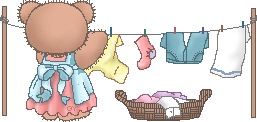 BokningBoka din tid på bokningsblanketterna som finns på anslagstavlan genom att skriva upp ditt lägenhetsnummer på den tid du vill boka.Tvättrum och torkrum kan du boka ett åt gången, max två tider i följd.Har du inte börjat tvätta inom en timma kan en annan medlem använda din tvättid. Detta gäller varje tvåtimmarspass.Väljer du tvättrum 1, torkar du din tvätt i torkrum 1, o.s.v.Torkskåpen är inte bokningsbaraTvätta och torkaBH med bygel får inte tvättas i maskinerna.Torktumlare finns i samtliga tvättrum. Den som bokat tid har företräde till torktumlaren.Torkrum och torktumlare får användas en timma efter avslutad tvättid.I tvättrum 3 finns en större tvättmaskin. I denna kan du tvätta mattor och dylikt.Centrifug finns endast i tvättrum 3 och får användas av alla, oberoende om man bokat 3:an eller inte.Torkskåp och mangelrum får användas av alla, oavsett om man bokat tvättid eller inte.Städning efter avslutad tvättTorka av maskinerna och torka ur tvättmedelsfacken.Sopa/torka av golven i tvättrum och torkrum.Ta bort ludd från torktumlarens filter.Låt luckorna och tvättmedelsfacken på maskinerna stå öppna efter avslutad tvätt2019-02-07 § 124